Положение о проведении конкурса по отбору индивидуального аудитора или аудиторской организации для проведения ежегодного обязательного аудита бухгалтерской (финансовой) отчетности Микрокредитной компании Тульский областной фонд поддержки малого предпринимательства за 2022 год  Настоящий конкурс по отбору индивидуального аудитора или аудиторской организации для проведения ежегодного обязательного аудита бухгалтерской (финансовой) отчетности Микрокредитной компании Тульский областной фонд поддержки малого предпринимательства за 2022 год (далее — Конкурс) проводится в целях отбора индивидуального аудитора или аудиторской организации, которой будет поручено проведение аудита бухгалтерской (финансовой) отчетности Микрокредитной компании Тульский областной фонд поддержки малого предпринимательства (далее — Фонд) за 2022 год.Отбор аудиторской организации проводится с соблюдением следующих требований:проведение отбора не реже чем один раз в пять лет;размещение всей информации об отборе индивидуального аудитора или аудиторской организации в средствах массовой информации или на официальном сайте Фонда в информационно-телекоммуникационной сети «Интернет»;опубликование Фондом извещения о проведении отбора не позднее чем за 30 (тридцать) календарных дней до его проведения;заключение договора с аудиторской организацией в срок не позднее 30 (тридцати) календарных дней с даты окончания отбора.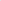 З. По итогам проведения Конкурса определяется его победитель, который получает право заключить с Фондом договор на проведение аудита бухгалтерской отчетности Фонда за 2022 год, подготовленной в соответствии с действующими правилами российского законодательства по составлению бухгалтерской отчетности.4. Фонд не компенсирует затраты индивидуального аудитора или аудиторской организации — участников Конкурса, связанные с их участием в Конкурсе.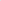 Индивидуальный аудитор или аудиторская организация - участники Конкурса не компенсируют затраты Фонда, связанные с организацией и проведением Конкурса.5. Индивидуальный аудитор или аудиторская организация, участвующие в Конкурсе, должны соответствовать следующим требованиям:а) предусмотренным статьями З, 4, 8, 10, 10.1 и 18 Федерального закона от 30 декабря 2008 г. № 307-ФЗ «Об аудиторской деятельности» (далее — Закон об аудите);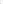 б) отсутствие в предусмотренном Федеральным законом от 5 апреля 2013 г. № 44-ФЗ «О контрактной системе в сфере закупок товаров, работ, услуг для обеспечения государственных и муниципальных нужд» и Федеральным законом от 18 июля 2011 г. №22З-ФЗ «О закупках товаров, работ, услуг отдельными видами юридических лиц» реестре недобросовестных поставщиков (подрядчиков, исполнителей) информации об индивидуальном аудиторе или аудиторской организации, в том числе информации об учредителях, о членах коллегиального исполнительного органа, лице, исполняющем функции единоличного исполнительного органа аудиторской организации;в) непроведение ликвидации аудиторской организации и отсутствие решения арбитражного суда о признании аудиторской организации или индивидуального аудитора несостоятельной (банкротом) и об открытии конкурсного производства;г) неприостановление деятельности индивидуального аудитора или аудиторской организации в порядке, установленном Кодексом Российской Федерации об административных правонарушениях, на дату подачи заявки на участие в Конкурсе;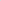 д) отсутствие у индивидуального аудитора или аудиторской организации недоимки по налогам, сборам, задолженности по иным обязательным платежам в бюджеты бюджетной системы Российской Федерации (за исключением сумм, на которые предоставлены отсрочка, рассрочка, инвестиционный налоговый кредит в соответствии с законодательством Российской Федерации о налогах и сборах, которые реструктурированы в соответствии с законодательством Российской Федерации, по которым имеется вступившее в законную силу решение суда о признании обязанности заявителя по уплате этих сумм исполненной или которые признаны безнадежными к взысканию в соответствии с законодательством Российской Федерации о налогах и сборах) за прошедший календарный год, размер которых превышает двадцать пять процентов балансовой стоимости активов, по данным бухгалтерской отчетности за последний отчетный период. Индивидуальный аудитор или аудиторской организации считается соответствующей установленному требованию в случае, если ей в установленном порядке подано заявление об обжаловании указанных недоимки, задолженности и решение по такому заявлению на дату рассмотрения заявки на участие в Конкурсе не принято;е) отсутствие у индивидуального аудитора либо у руководителя, членов коллегиального исполнительного органа, лица, исполняющего функции единоличного исполнительного органа, или главного бухгалтера аудиторской организации судимости за преступления в сфере экономики и (или) преступления, предусмотренные статьями 289, 290, 291, 291.1 Уголовного кодекса Российской Федерации (за исключением лиц, у которых такая судимость погашена или снята), а также неприменение в отношении указанных физических лиц наказания в виде лишения права занимать определенные должности или заниматься аудиторской деятельностью и административного наказания в виде дисквалификации;ж) аудиторская организация - юридическое лицо, которое в течение двух лет до момента подачи заявки на участие в Конкурсе не было привлечено к административной ответственности за совершение административного правонарушения, предусмотренного статьей 19.28 Кодекса Российской Федерации об административных правонарушениях;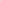 з) отсутствие между индивидуальным аудитором и аудиторской организацией и Фондом конфликта интересов, под которым понимаются случаи, при которых руководитель Фонда, член Конкурсной комиссии состоят в браке с физическими лицами, являющимися выгодоприобретателями, единоличным исполнительным органом хозяйственного общества (директором, генеральным директором, управляющим, президентом и другими), членами коллегиального исполнительного органа хозяйственного общества, руководителем (директором, генеральным директором) учреждения или унитарного предприятия либо иными органами управления юридических лиц — аудиторской организации, с индивидуальным аудитором либо являются близкими родственниками (родственниками по прямой восходящей и нисходящей линии (родителями и детьми, дедушкой, бабушкой и внуками), полнородными и неполнородными (имеющими общих отца или мать) братьями и сестрами), усыновителями или усыновленными указанных физических лиц. Под выгодоприобретателями понимаются физические лица, владеющие напрямую или косвенно (через юридическое лицо или через несколько юридических лиц) более чем десятью процентами голосующих акций хозяйственного общества либо долей, превышающей десять процентов в уставном капитале хозяйственного общества;и) участник Конкурса не является офшорной компанией;к) отсутствие у индивидуального аудитора или аудиторской организации ограничений для участия в закупках, установленных законодательством Российской Федерации.Для участия в Конкурсе индивидуальный аудитор или аудиторская организация подает заявку по форме Приложения №1 к настоящему Положению.К заявке должны быть приложены конкурсное предложение по форме Приложения №2 к настоящему Положению, содержащее предложение о стоимости проведения аудиторской проверки Фонда и документы, подтверждающие соответствие индивидуального аудитора или аудиторской организации требованиям, предусмотренным п.4 настоящего Положения.Перечень документов, подтверждающих соответствие индивидуального аудитора или аудиторской организации требованиям, предусмотренным п.5 настоящего Положения, содержится в Приложении №3 к настоящему Положению.Все документы и информация, представляемые индивидуальным аудитором или аудиторской организацией в Фонд для участия в Конкурсе, должны быть действительны на дату их представления.Документы (их копии) и информация, оригиналы которых составлены полностью или частично на иностранном языке, сопровождаются переводом на русский язык, заверенным в порядке, установленном законодательством Российской Федерации.Документы представляются индивидуальным аудитором или аудиторской организацией на фирменных бланках с подписью индивидуального аудитора/руководителя аудиторской организации и печатью (при наличии).Копии документов должны быть заверены подписью индивидуального аудитора/руководителя аудиторской организации и печатью (при наличии).Документы (их копии) и информация, объем которых превышает один лист, должны быть прошиты, скреплены на оборотной стороне последнего листа подписью руководителя подписью индивидуального аудитора/ руководителя аудиторской организации и печатью (при наличии), все страницы должны быть пронумерованы.Приём заявок начинается с даты размещения извещения о проведении Конкурса и настоящего Положения, которое публикуется в информационно-телекоммуникационной сети «Интернет» на официальном сайте Фонда: www.tofpmp.ru. Опубликование Фондом извещения о проведении Конкурса производится не позднее чем за 30 (тридцать) календарных дней до его проведения. Последним днём приёма заявок является последний рабочий день, предшествующий дате проведения Конкурса.Заявки представляются в закрытом конверте с указанием на конверте фамилии имени отчества индивидуального аудитора или полного фирменного и сокращенного фирменного (при наличии) наименования аудиторской организации и пометки «заявка на конкурс по отбору индивидуального аудитора или аудиторской организации для проведения ежегодного обязательного аудита бухгалтерской (финансовой) отчетности Микрокредитной компании Тульский областной фонд поддержки малого предприниматель ства».Днем поступления в Фонд заявки, представляемой индивидуальным аудитором или аудиторской организацией для участия в Конкурсе, является день ее регистрации в Фонде.Индивидуальный аудитор или аудиторская организация вправе представить только одну заявку на участие в Конкурсе.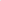 Индивидуальный аудитор или аудиторская организация несёт ответственность за достоверность информации, представленной в заявке и приложенных к ней документах, в соответствии с действующим законодательством Российской Федерации.Участник Конкурса имеет право отозвать свою заявку до окончания срока приёма заявок путём письменного уведомления Фонда.Заявки не принимаются по истечении срока их приёма Фондом, указанного в официальном извещении о проведении Конкурса.Конкурс признается несостоявшимся, если по окончанию срока приёма заявок Фонду не поступило ни одной заявки. В этом случае Фонд вправе принять решение о продлении сроков подачи заявок на Конкурс.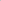 Если по окончанию срока приема заявок Фонду поступила одна заявка,  индивидуальный аудитор или аудиторская организация, подавшая такую заявку, признается победителем Конкурса, при условии: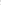 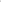 - заявка, поданная индивидуальным аудитором или аудиторской организацией, и приложенные к ней документы удовлетворяют всем требованиям настоящего Положения;  индивидуальный аудитор или аудиторская организация соответствует требованиям п. 5 настоящего Положения.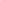 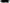 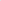 Если по окончании срока приема заявок поступило несколько заявок, победителем Конкурса признаётся Индивидуальный аудитор/Аудиторская организация, соответствующая одновременно следующим условиям: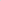 заявка, поданная Индивидуальным аудитором/ Аудиторской организацией, и приложенные к ней документы удовлетворяют всем требованиям настоящего Положения;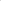  - Индивидуальный аудитор/Аудиторская организация соответствует требованиям п. 5 настоящего Положения;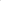 заявка Индивидуального аудитора/Аудиторской организации набрала наибольшее количество баллов.При равенстве баллов, набранных двумя и более Индивидуальным аудитором/Аудиторской организацией, победителем признается Индивидуальный аудитор/Аудиторская организация, заявка которой была подана раньше.23. Критериями отбора Аудиторской организации являются: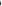 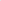 — опыт работы и профессиональная характеристика на рынке аудиторских услуг (подтверждается копиями свидетельства государственной регистрации и ранее выданных лицензий на осуществление аудиторской деятельности, копиями документов, подтверждающих прохождение внешнего контроля качества работы, содержащие сведения о результатах такого контроля);— квалификация сотрудников количество штатных сотрудников организации, имеющих квалификационные аттестаты, выданные саморегулируемой организацией аудиторов после 01.01.2011г. (подтверждается копиями квалификационных аттестатов аудитора, трудовыми книжками (выписками из трудовых книжек) и или сведениями о трудовой деятельности на бумажном носителе);- наличие опыта аудиторский проверок микрофинансовых организаций за последние 3 (три) года – (подтверждается договорами о проведении аудита, актами выполненных работ); — стоимость аудиторской проверки.Сопоставление каждой заявки осуществляется по 100-балльной шкале со следующим распределением максимальных баллов:30 баллов — общая и профессиональная характеристика Аудиторской организации;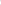 30 баллов - квалификация сотрудников Аудиторской организации;-            10 баллов — стоимость аудиторской проверки.30 балов – опыт аудиторских проверок микрофинансовых организаций Для оценки заявок по качественным критериям применяется шкала предельных величин значимости показателей оценки, предполагающая начисление баллов в зависимости от того, в какой интервал требований попадает участник отбора.Шкала оценки показателя «Общая и профессиональная характеристика Аудиторской организации»:опыт работы до 5 лет — 5 баллов;опыт работы 5-20 лет —  15 баллов;опыт работы 20 лет и более — 25 баллов;прохождение внешнего контроля качества работы — 5 баллов.Шкала оценки показателя «Квалификация сотрудников Аудиторской организации» (количество аудиторов организации, имеющие квалификационные аттестаты нового образца):0 аудиторов — 0 баллов;1 - З аудиторов - 10 баллов;З — 10 аудиторов - 20 баллов;более 20 аудиторов —30 баллов.Для расчета количества баллов, присуждаемых участнику Конкурса по критерию оценки «Стоимость аудиторской проверки» (Цб), используется следующая формула:Цб=Цmin/Цi)хБmax где:       Цi — цена договора, предложенная участником, заявка которого оценивается;    Бmax - максимальный балл по критерию «Стоимость аудиторской проверки»;     Цmin - минимальная цена договора, предложенная участниками Конкурса.Шкала оценки показателя «Опыт аудиторских проверок микрофинансовых организаций Аудиторской организации»менее 5 МФО за последние 3 года — 5 баллов;от 5 -15 МФО —  15 баллов;от 15 до 30 и больше МФО — 30 балловФонд вправе запрашивать у участников Конкурса, а участники Конкурса обязаны представить Фонду дополнительную информацию, поясняющую содержание ранее представленных документов и имеющую существенное значение для проведения Конкурса.Конкурс длится не более 5 (пяти) рабочих дней.В целях рассмотрения заявок участников Конкурса и выявления победителя создается конкурсная комиссия по отбору аудиторской организации для проведения ежегодного обязательного аудита бухгалтерской (финансовой) отчетности Микрокредитной компании Тульский областной фонд поддержки малого предпринимательства (далее — Конкурсная комиссия).Конкурсная комиссия в своей деятельности руководствуется действующим законодательством, подзаконными актами Российской Федерации и Тульской области, а также настоящим Положением.Состав Конкурсной комиссии:директор Микрокредитной компании Тульский областной фонд поддержки малого предпринимательства,  начальник отдела развития предпринимательства департамента предпринимательства и торговли министерства промышленности и торговли Тульской областизаместитель директора	Микрокредитной компании Тульский областной фонд поддержки малого предпринимательства, член/секретарь комиссии.Юрисконсульт отдела безопасности Микрокредитной компании Тульский областной фонд поддержки малого предпринимательства.Конкурсная комиссия:-           вскрывает конверты с заявками участников Конкурса; 	проверяет заявки на их соответствие настоящему Положению; 	проверяет Аудиторские организации — участников конкурса на их соответствие требованиям п. 4 настоящего Положения с использованием сервисов следующих официальных	сайтов:	www.nalog.ru,	 www.arbitr.ru, www.fedresurs.ru, http://bankrot.fedresurs.ru, http://zakupki.gov.ru, www.sudrf.ru и другие). 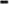 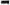 -          определяет победителя конкурса;	оформляет протокол по результатам конкурса.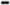 Заседания Конкурсной комиссии правомочны, если в них принимает участие не менее двух третей от списочного состава Конкурсной комиссии, замена членов Конкурсной комиссии не допускается.Решения Конкурсной комиссии оформляются протоколами, подписываемыми всеми членами Конкурсной комиссии, присутствующими на заседании Конкурсной комиссии.Фонд в срок не позднее 5 (пяти) рабочих дней со дня окончания Конкурса письменно извещает участников Конкурса об итогах конкурса.По итогам Конкурса Фонд заключает с победителем Конкурса договор на проведение проверок достоверности бухгалтерской (финансовой) отчетности Фонда в срок не позднее 20 (двадцати) календарных дней с даты окончания отбора.Приложение № 1 к Положению о проведении конкурса по отбору индивидуального аудитора или аудиторской организации для проведения ежегодного обязательного аудита бухгалтерской (финансовой) отчетности Микрокредитной компании Тульский областной фонд поддержки малого предпринимательства за 2022 годНа фирменном бланке организации/ индивидуального аудитора Дата, исходящий номерВ Микрокредитную компаниюТульский областной фонд поддержки малого предпринимательства ЗАЯВКА на участие в конкурсе по отбору индивидуального аудитора или аудиторской организации для проведения ежегодного обязательного аудита бухгалтерской (финансовой) отчетности Микрокредитной компании Тульский областной фонд поддержки малого предпринимательстваИзучив положение о проведении конкурса по отбору индивидуального аудитора или аудиторской организации для проведения ежегодного обязательного аудита бухгалтерской (финансовой) отчетности Микрокредитной компании Тульский областного фонд поддержки малого предпринимательства за 2022 год (далее - Фонд)(далее — Индивидуальный аудитор/ Аудиторская организация)(Ф.И.О./наименование участника конкурса) в лице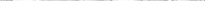 наименование должности руководителя уполномоченного лица и его действующего на основании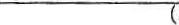 подает настоящую заявку на участие в Конкурсе по отбору индивидуального аудитора/аудиторской организации для проведения ежегодного обязательного аудита бухгалтерской (финансовой) отчетности Микрокредитной компании Тульский областного фонд поддержки малого предпринимательства (далее — Конкурс).Данную заявку подаем с пониманием того, что возможность участия в Конкурсе зависит от нашего соответствия требованиям, предъявляемым к участникам. Это соответствие может быть установлено только конкурсной комиссией путем проверки документов, представляемых нами.Данная заявка служит также разрешением любому уполномоченному представителю Фонда наводить справки или проводить исследования с целью изучения документов и сведений, предоставленных в связи с данной Заявкой.Настоящим гарантируем достоверность представленной нами в заявке информации и подтверждаем право Фонда, не противоречащее требованию формирования равных для всех индивидуальных аудиторов или аудиторских компаний условий, запрашивать у нас, в уполномоченных органах, у юридических и физических лиц информацию, уточняющую представленные нами сведения.Настоящим подтверждаем и гарантируем соответствие следующим требованиям:- деятельность 	Аудиторской	организации не приостановлена в порядке, установленном Кодексом Российской Федерации об административных правонарушениях, на дату подачи заявки на участие в Конкурсе;- у руководителя, членов коллегиального исполнительного органа, лица, исполняющего функции единоличного исполнительного органа, или главного бухгалтера аудиторской организации отсутствует судимость за преступления в сфере экономики и (или) преступления. предусмотренные статьями 289, 290, 291, 291.1 Уголовного кодекса Российской Федерации (за исключением лиц, у которых такая судимость погашена или снята), а также в отношении указанных физических лиц не приенялись наказания в виде лишения права занимать определенные должности или заниматься аудиторской деятельностью и административное наказание в виде дисквалификации;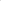 - у Аудиторской организации отсутствуют факты привлечения в течение двух лет до момента подачи заявки на участие в Конкурсе к административной ответственности за совершение административного правонарушения, предусмотренного статьей 19.28 Кодекса Российской Федерации об административных правонарушениях;- в предусмотренном Федеральным законом от 5 апреля 2013 г. № 44-ФЗ «О контрактной системе в сфере закупок товаров, работ, услуг для обеспечения государственных и муниципальных нужд» реестре недобросовестных поставщиков (подрядчиков, исполнителей) отсутствует информация об Аудиторской организации. в том числе информация об учредителях, о членах коллегиального исполнительного органа, лице, исполняющем функции единоличного исполнительного органа Аудиторской организации; - между Аудиторской организацией и Фондом отсутствует конфликт интересов;- Аудиторская организация/индивидуальный аудитор  не является офшорной компанией;- у Аудиторской организации/индивидуального аудитора отсутствуют ограничения для участия в закупках, установленных законодательством Российской Федерации.В случае признания победителем Конкурса мы берем на себя обязательства подписать договор на проведение проверок достоверности бухгалтерской (финансовой) отчетности Микрокредитной компании Тульский областного фонд поддержки малого предпринимательства.К настоящей заявке прилагаются ниже перечисленные документы налистах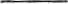 __________________                          _________________	____________________Дата «22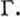 м.п.Приложение № 2к Положению о проведении конкурса по отбору индивидуального аудитора или аудиторской организации для проведения ежегодного обязательного аудита бухгалтерской (финансовой) отчетности Микрокредитной компании Тульский областной фонд поддержки малого предпринимательства за 2022 годана фирменном бланке организации/индивидуального аудитора исходящий номер/датаВ Микрокредитную  компанию Тульский областной фонд поддержки малого предпринимательства Конкурсное предложение_______________         _____________        ___________________________Дата «20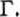 м.п.Приложение № 3 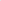 к Положению о проведении конкурса по отбору индивидуального аудитора или аудиторской организации для проведения ежегодного обязательного аудита бухгалтерской (финансовой) отчетности Микрокредитной компании Тульский областной фонд поддержки малого предпринимательства за 2022 годПеречень документов, прилагаемых к заявке на участие в Конкурсе.копия свидетельства о государственной регистрации юридического лица/ свидетельства о регистрации физического лица в качестве индивидуального предпринимателя;копия свидетельства о постановке на налоговый учет;З. 	копия Устава со всеми изменениями и дополнениями (для юридического лица);документы, подтверждающие полномочия лица на осуществление действий от имени Аудиторской организации (для юридического лица);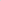 справка из налогового органа об отсутствии у Индивидуального аудитора/Аудиторской организации задолженности по начисленным налогам, сборам и иным обязательным платежам в бюджеты любого уровня или государственные внебюджетные фонды;копии бухгалтерских отчетов за последний отчетный период со штампом налогового органа или квитанцией, подтверждающей отправку отчетности по электронной почте (в зависимости от системы налогообложения);копии документов, подтверждающих членство Индивидуального аудитора/Аудиторской организации в одной из саморегулируемых организаций аудиторов;копии документов, подтверждающих квалификацию Индивидуального аудитора; аудиторов Аудиторской организации;копии трудовых договоров, подтверждающие работу аудиторов в данной Аудиторской организации на момент проведения отбора;копия действующего полиса страхования профессиональной ответственности и копия документа, подтверждающего уплату страховой премии в соответствии с условиями договора страхования (при наличии страхования профессиональной ответственности);копии документов, подтверждающих прохождение внешнего контроля качества работы, содержащие сведения о результатах такого контроля (при наличии).копии документов, подтверждающих опыт проверок микрофинансовых организаций (договоры, акты).Участник имеет право дополнительно приложить документы с любой значимой о себе.п/пНаименование документаНомера страницНаименование услугистоимостьОрганизация и проведение	ежегодного обязательного	аудита	бухгалтерской (финансовой)	отчетности Микрокредитной компании Тульский областного фонд поддержки миого предпринимательства за 2022 год.